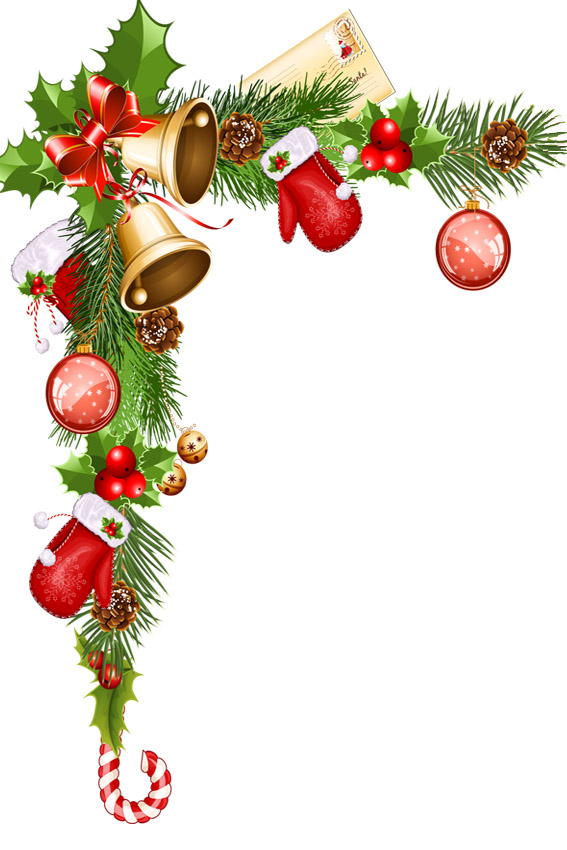 УЖК объявляет об акции: 	Погаси задолженность без оплаты пени!В период проведения акции (с 6 декабря по 27 декабря 2021 года) у жителей, имеющих задолженность за услуги «Уральской жилищной компании», есть возможность осуществить ее погашение без оплаты начисленных пени, погасив сумму основного долга.  Для участия в акции Потребитель должен:Полностью оплатить имеющуюся просроченную задолженность за содержания жилья и коммунальные услуги с учетом начислений производимых за ноябрь 2021 года.Направить квитанцию об оплате коммунальных услуг и содержание жилья в срок с 06.12.2021 по 27.12.2021, используя один из следующих каналов:1. электронная почта: o.uzhk@yandex.ru2. сайт: https://uzhk.info  (через форму обратной связи)3. личное обращение в офис: г. Екатеринбург, ул. Колмогорова, 5/1 оф. 26. 	Подробная информация по телефону 287-86-85 или  +7-964-485-02-03. Условия Акции не распространяются на пени, взысканные по суду или находящиеся на взыскании суда.